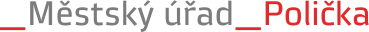 Žádost o vydání voličského průkazu pro volbu prezidenta republiky konanou ve dnech:kolo 13.-14. ledna  2023  	II. 	kolo   27.-28.ledna  2023Dle zákona č. 275/2012 Sb., o volbě prezidenta republiky a o změně některých zákonů, v platném znění  ž á d á m  o vydání voličského průkazu pro volbu prezidenta republiky.Jméno, příjmení: .………………………………………………………………………………………………………………...Datum narození: ………………………………………………………………………………………………………………….Adresa trvalého pobytu: …………………………………………………………………………………………………….Požaduji voličský průkaz: □ pro obě kola□ pouze pro první kolo volby□pouze pro druhé kolo volbyVoličský průkaz:□ si vyzvednu osobně□ vyzvedne osoba, která se prokáže plnou mocí s mým úředně ověřeným podpisem                □ žádám o jeho doručení na adresu: ………………………………………………………………………………. ………………………………………………………………………………………………………………………………………….(Beru na vědomí, že voličský průkaz mi bude zaslán do vlastních rukou).….………………………………………………				         podpis žadatele			Žádost doručena ……………………………………….… dne: ................................................................V případě podání osobně: OP č.			................................................................Žádost od voliče osobně převzala a totožnost ověřila: ............................................................